Purpose of the competitionThe purpose of the Concours d’affiches AFLE 2018  is to create posters for the 3 main events organized by the Association of Teachers of French in Hong Kong and Macau (AFLE) in 2018-2019. Each event represents one category of the Concours. They are listed as follows :Category A : La 9ème Dictée de l’AFLE Category B: The 9th French Speech Competition Category C : Le 4ième  concours vidéos  The 3 winning posters will become the official posters for these events and will also be used for promotional purposes.Terms and conditionsEntering the Concours is free of charge.Candidates can only submit one poster per category (i.e. a maximum of 3 posters per candidate).The Concours is only open to students of French aged 7 – 77 at the time of entering, whose teachers of French are members of the AFLE. The AFLE will determine the winners’ eligibility at its sole discretion.Entries must be submitted by 00:00, March 2nd, 2018. Late entries will not be accepted.The AFLE reserves the right to use the entire image of, or part of, the artwork(s) submitted to the Concours on any AFLE promotional materials.Candidates in the Concours shall assign to the AFLE, in perpetuity, all copyright of the artwork(s) submitted to the Concours.Submissions that are incomplete, do not meet the deadline or entry specifications, will not be considered.Entering the Concours implies the unqualified and full acceptance of the present terms and conditions.ExhibitionThe posters of the finalists’ and winners’ entries will be visible in a diaporama format on the AFLE website.What you could winEach winner will get book prizes kindly offered by  Librairie Parenthèses. Each winner will also get a 1st Prize Certificate.The Finalists will each receive a Finalist Certificate.The other participants will all receive a Certificate of Participation.Competition Results / Prize distributionEntries will be judged by a jury (50%) and members of the public via our Facebook page (50%).The teachers of French of the winners will be notified directly by email. If the winner is a university student, he or she shall be notified personally. The names of the winners will be published on the AFLE website 10 days after the jury’s decision.The prize distribution will take place on (DATE YET TO BE CONFIRMED).The Poster DesignPosters must be in portrait layout, in A2 format.Entry must be the students’ original art workAll graphic elements used for the design must be royalty free.The art work must reflect the specific event it promotes.The resolution must be 300 dpi minimum.The poster must include the following text :Candidates are free to add any other text (in French) to their design WHICH COULD SUCCESSFULLY PROMOTE THE EVENT!All font styles, font sizes and font colours are permitted. Use any media or material to create the posters, but the final entries must be in AI, PDS, PSD or JPEG format.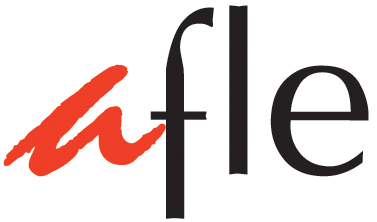 Concours d’Affiches 2018How to enter:1. Create up to 3 posters.2. Complete the online Entry Form https://goo.gl/forms/JLAcDFyszY43L22g1and attach your posters before submitting it.Closing date for entries : Friday March 2nd, 2018CategoryTextALa 9ème Dictée de l’AFLE March 2018BThe 9th French Speech Competition November 2018CLe 4ième concours vidéosMars 2019 ⌂A2 portrait(594 mm tall by 420 mm wide)